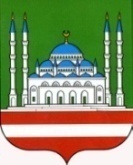 НачальникуДепартамента культуры Мэрии г. ГрозногоМ. С - М. АмаевойОтчето работе Ансамбля песни «Столица»за 4-й квартал 2020 г.В целях исполнения плана работы ансамблем песни «Столица» в октябре проведены следующие мероприятия:ДУХОВНО-НРАВСТВЕННОЕ И ГРАЖДАНСКО-ПАТРИОТИЧЕСКОЕ ВОСПИТАНИЕ2 октября в 14-00 ч. для работников ансамбля песни «Столица» был проведен познавательный час, посвященный Дню города: «Грозный - история и современность». Сегодня Грозный является одним из самых перспективных городов России, переживший немало радостных и трагических моментов.
Цель мероприятия: знакомство с историей основания и становления городаКоличество участников – 1 чел., зрителей – 20 чел.С 13 по 16 октября в ДК им. Ш.Эдисултанова состоялись сразу два городских конкурса по вокалу и хореографии. Мероприятие проходило в рамках детского фестиваля детского творчества «Осень в Грозном». Среди жюри, оценивающих участников конкурса были Народный артист ЧР Исмаил Мусхабов и заслуженная артистка ЧР Лариса Садулаева.Количество участников: 2 чел.26 октября в 17-00 ч. в Государственном театрально-концертного зале г.Грозного состоялся концерт «Осень в Грозном» с участием артистов Департамента культуры Мэрии г. Грозного. В концертную программу вошли самые яркие и красивые номера. В мероприятии приняли участие Народный артист ЧР Исмаил Мусхабов, Заслуженные артисты ЧР Руслан Болотмурзаев и Лариса Садулаева, солисты ансамбля песни «Столица» и многие другие.Количество участников: 13 чел., зрителей – 400 чел.29 октября в 14-00 ч. работники ансамбля песни «Столица» провели религиозный обряд Мовлид, приуроченный ко дню рождения Пророка Мухаммада ﷺ. Собравшиеся восхваляли Пророка (ﷺ), прося милости и благодати Всевышнего.
Количество участников - 3 чел., зрителей - 15 челМЕРОПРИЯТИЯ ПО ПРОФИЛАКТИКЕ ЭКСТРЕМИЗМА И ТЕРРОРИЗМА20 октября в 15-00 ч. для работников ансамбля песни «Столица» был проведена беседа «Территория безопасности». Обсуждали колоссальную угрозу безопасности всего мирового сообщества, поскольку терроризм наносит огромный ущерб той системе ценностей, которая определяет сегодня человеческую жизнь. Цель: подобные мероприятия позволяют правильно реагировать на чрезвычайную ситуацию.Количество участников – 1 чел., зрителей – 20 чел.Внеплановые:1 октября в 15 – 00 ч. на центральной площади А.Кадырова состоялся Фестиваль молодых талантов и ремесленников «Говзалла». Такого рода мероприятия позволяют юным дарованиям раскрыть свои способности в различных жанрах искусства.  Мероприятие сопровождалось концертной программой, в которой приняли участие солисты ансамбля песни «Столица».Количество участников – 3 чел., зрителей – 100 чел.5 октября в 19 – 00 ч. во Дворце торжеств им. Д. Омаева состоялся концерт, посвященный 202-летию Дня города Грозный. На сцене выступали звезды чеченской эстрады, танцевальные ансамбли, юмористические коллективы и т.д. Завершился концерт грандиозным фейерверком. В мероприятии приняли участие солисты ансамбля песни «Столица».Количество участников – 5 чел.24 октября в банкетном зале Гранд – Холл «Фирдаус» состоялось мероприятие, посвященное закрытию Всероссийского фестиваля национальных театров «Федерация». В мероприятии приняли участие солисты ансамбля песни «Столица».Количество участников – 3 чел., зрителей – 150 чел.В целях исполнения плана работы ансамблем песни «Столица» в ноябре проведены следующие мероприятия:Духовно-нравственное воспитание и развитие подрастающего поколения24 ноября в 13-00 ч. для работников ансамбля песни «Столица» была проведена беседа «Образ матери в музыкальных произведениях», посвященная предстоящему Дню матери. Многие композиторы, обращаются к данной теме, так как она всегда вызывают эмоциональный отклик. Цель: актуализировать знания о том, что в произведениях музыки и искусства разными средствами выразительности изображен образ матери.Количество участников – 1 чел., зрителей – 15.Профилактика и предупреждение распространения социально-значимых заболеваний16 ноября в 15-00 ч. для работников ансамбля песни «Столица» была проведена беседа «Позитив и здоровье – ориентир на будущее». Участники беседовали о факторах, влияющих на здоровье человека и его благополучие. А также определили основные составляющие здорового образа жизни, чтобы уберечь себя от различных заболеваний.Цель: мотивация к здоровому образу жизни современного молодого поколения.Количество участников – 1 чел., зрителей – 15.Внеплановые:1 ноября в 13-00 ч. в с. Герменчук состоялся открытый рыболовный турнир по фидерной ловле «BIG FISHING – 2020». В рамках которой состоялась концертная программа для гостей и участников турнира. В мероприятии приняли участие солисты ансамбля песни «Столица».Количество участников – 6 чел., зрителей – 150 чел.4 ноября в 10-00 ч. в Гимназии № 14 прошел турнир по мини-футболу среди учителей. По окончанию матча, состоялась концертная программа, в которой принял участие солист ансамбля песни «Столица».Количество участников – 1 чел., зрителей – 100.17 ноября в Государственном драматическом театре им. Х.Нурадилова состоялась церемония закрытия и гала-концерт Международного фестиваль-конкурса «Орфей – 2020», посвященного памяти артиста СССР М.Магомаева. В конкурсе принимали участие солисты ансамбля песни «Столица» Берсанукаев Юсуп и Зубайраев Висита. Берсанукаев Юсуп стал дипломатом в возрастной категории 18-22 лет.Количество участников – 2 чел.Гражданско–патриотическое воспитание подрастающего поколения	11 декабря в 15-00 ч. в ДК им. Ш.Эдисултанова состоялся онлайн – концерт ко Дню конституции РФ. Конституция – это высший нормативно-правовой акт, который закрепляет государственное устройство нашей страны. В Чеченской Республике ежегодно отмечают День Конституции.Количество участников – 2 чел.Профилактика дорожно – транспортных нарушений10 декабря в 16-00 ч. для работников ансамбля песни «Столица» был проведен Информационный час «Регулируемый перекресток». Перекресток – это участок дороги, где пересекаются пути транспорта и пешеходов. Обсуждали правила поведения на дороге и насколько важно их помнить. Цель: воспитывать осторожность и умение анализировать дорожные ситуации. Количество участников – 1 чел., зрителей – 15 чел.В 4 квартале 2020 г. в ансамбле песни «Столица» прошло 15 мероприятий.(8 концертов, 1 мовлид, 5 бесед и участие в жюри)Количество участников и зрителей 291 человек;Участников –   45 чел., зрителей – 1000 чел.Количество зрителей концертных мероприятий – 900Директор                                                                                    И.М. МусхабовИсп.: Х.Б. Марзабекова8 (928) 641 24 60Департамент культуры Мэрии г. ГрозногоМуниципальное бюджетное учреждениеАНСАМБЛЬ ПЕСНИ «СТОЛИЦА»Г. ГРОЗНОГО(МБУ Ансамбль песни «Столица»г. Грозного)пр. А.А. Кадырова, 39, г. Грозный,Чеченская Республика, 364021тел.: (8712) 22-63-04; e-mail: stolica_mz@mail.ru;http://depcult95.ru;ОКПО 66587337; ОГРН 1102031004448;ИНН/КПП 2014004048/201401001Соьлжа - Г1алин Мэрин культуран ДепартаментМуниципальни бюджетан учреждениИЛЛИЙН АНСАМБЛЬ «СТОЛИЦА» СОЬЛЖА - Г1АЛИН(МБУ Иллийн Ансамбль «Столица» Соьлжа - Г1алин)А.А. Кадыровн ц1арах пр., 39, Сольжа-Г1ала,Нохчийн Республика, 364021;тел.: (8712) 22-63-04; e-mail: stolica_mz@mail.ru;http://depcult95.ru;ОКПО 66587337; ОГРН 1102031004448;ИНН/КПП 2014004048/201401001№На №На №отНаименованиеколичество мероприятийколичество участниковКоличество зрителейДуховно-нравственное и гражданско-патриотическое воспитание и развитие подрастающего поколения ​622450Профилактика и предупреждение распространения социально-значимых заболеваний 1115Профилактика наркомании, алкоголизма и табакокурения 000Профилактика правонарушений среди несовершеннолетних 1115Профилактика терроризма и экстремизма 1120Мастер-классы, семинары, практикумы000Внеплановые мероприятия6            20500ИТОГО15451000​Конкурсы​12-Участие в Республиканских конкурсах---Участие в Международных конкурсах12-